Docenten handleiding. (versie 5-1-2014)Vooraf:Bij dit thema gaan we er van uit dat de leerlingen van Basis de bijlages op hun laptop invullen daar printen en in hun eigen multomap doen. Voor de leerlingen van Pro kan de docent er ook voor kiezen om de bijlages voor de les te printen, waarna de leerlingen met pen invullen.Lettertype voor dit thema is Arial 12Bij dit thema wordt gebruik gemaakt van de volgende leerlingensite:………………………….De leerlingen moeten het mapje opslaan op het bureaublad.Ongeveer 10 minuten voor het einde van elke les vullen alle leerlingen het evaluatieformulier in. Leerlingen hebben op deze manier overzicht over wat ze die les hebben gedaan en wat er een volgende les nog afgemaakt moet worden. Het is de bedoeling dat de begeleidende docent ook elke les kritische vragen stelt over wat de leerlingen hebben ingevuld op dit formulier.Wanneer er meerdere groepen werken aan hetzelfde thema, dan is het raadzaam om overleg te hebben over het uitnodigen van gastdocenten en excursies. (thema-leraren)De doelen worden per les benoemd in het leerlingenwerkboek.In de handleiding staat wat de thema-docenten doen per lesIn de handleiding staat wat de thema-leraar moet regelenDe leerlingen maken aan het begin van dit thema op hun bureaublad een mapje thema “spanning” aan. Hier wordt al het gemaakte digitale materiaal in bewaard.De leerlingen krijgen voor hun verhaal en hun tekening bij het verhaal een cijfer. De beoordelingscriteria staan vermeld achter in het werkboek van de leerlingen.Ook worden de leerlingen beoordeeld op hun manier van presenteren. Tijdens het hele thema komt presenteren steeds aan de orde. Om te beoordelen wat het niveau van hun presentatie is wordt de Rubric Spreken ingevuld. (achter in leerlingen werkboek)Themaleraren:Vastleggen voor het thema start:Excursie Balgstuw voor week 6 les 1, basisInfo:Hieronder staat de site  met de link naar de excursie de Balgstuw.tactMeer informatie over de Balgstuw? Bel met de afdeling Communcatie 038 - 455 72 00 of stuur een e-mail naar info@wgs.nl.Adres Balgstuw: Bedieningsgebouw Zuid. Balgweg 1, 8267 BB Kampen(Ramspol) , reserveren 038- 4557219 info@wgs.nl DE TOEGANG TOT DE BALGSTUW IS GRATIS.http://www.wgs.nl/veilige-dijken/balgstuw-waterkering/Er moet een bus besproken worden.Gastles Droppie als Dijkwacht voor  leerlingen PRODroppie als DijkwachtNa een korte introductie in de klas door een gastdocent van het waterschap over het belang van veilige dijken, gaan de leerlingen op pad als echte dijkwachters door een dijk in de buurt van de school te inspecteren. Gewapend met petjes, hesjes, verrekijkers en logboekjes beleven leerlingen op een leerzame en spannende manier het schouwen en bewaken van de dijk. Zo komt een eeuwenoude kerntaak van het waterschap aan bod. Aanvragen excursie Droppie als Dijkwacht. Leerlingen kunnen hier op de fiets naar toe. 3.  Doorgeven aan docent drama van de leerlingen klas 2 dat we tijdens dit       thema werken aan het doel: presenteren. Wellicht kan de docent zijn/haar       lessen aan dit thema aanpassen. 4. In week 7 en 8 moet de drama docent beschikbaar zijn voor dit thema tijdens de     lessen. 5. Gastspreker Waterschap Meppel regelen.       http://www.reestenwieden.nl/thema’/waterwijs/rondleidingen/lezingen/      Vraag aan de gastspreker of hij over zijn werk bij het Waterschap wil vertellen.     Zijn er ook speciale taken die rondom Meppel van hem/haar gevraagd worden?     Wat doet het Waterschap allemaal?     Wie betaalt de mensen van het Waterschap?     Zijn/haar verhaal mag ongeveer 30/45 minuten duren     Overleg ook of er kosten zijn verbonden aan het bezoek. (bon,bloemetje?) 6. Bespreken zwembad Hesselingen voor week 6, les 2 7. Regelen dat er docenten LO de zwemles kunnen geven in week 6, les 2(anders      personeel zwembad – kosten?). Overleg ook wat de leerlingen mee moeten      nemen naar het zwembad. 8. Regelen filmcamera voor week 8, les 1 presentatie. 9. Theaterzaal vastleggen voor eindpresentatie – Journaal – in week 8, les 1Regelen in Week…:Week 2les 1: tekenlokaal regelenles 2: 1. gastdocent storytelling regelen. N. De Kroon, tel:…………….                          e-mailadres: ……….. spreek ook een prijs af.overleg over workshop met andere themagroepen, samen doen??Week 4les 1 en 2: handvaardigheidlokaal regelenbegeleiding van hava docentweek 5 les 2: gastspreker regelen waterschap MeppelWeek 6les 1: excursie Balgstuw(basis), ouders moeten vooraf een brief krijgenles 2: les reddingzwemmen in zwembad Hesselingen. Materialen thema SpanningMultomap per leerlingFilm De StormLokalen met digibordWerkboek Spanning per leerlingLaptop  per leerling of 2-tal (staat vermeld bij elke les)PrinterGelinieerd papier voor multomapWitte vellen papierPerforator 24 gaatjesFototoestel?Post-it briefjesTekenpapierViltstiftenAllerlei knutselmateriaal en kosteloos materiaalPlakkaatverf, kwastenGekleurd papierFilmcamera tijdens presentatieWeek 1:Les 1:De leerlingen krijgen deze les een introductie van het thema Spanning & Water. Na de klassikale introductie wordt de film De Storm met de hele klas bekeken. Voorbereiding: Film De Storm klaarzetten op digibordInhoud van de les:KOP: Boekje uitdelen + mapIntroductie thema Spanning en water door het samen lezen, klassikaal:  blz 2 en 3. Uitleg van de pictogrammen.ROMP:Film De Storm bekijken.STAART:Napraten over de filmVertellen wat we de volgende les gaan doen.Week 1Les 2:De leerlingen gaan deze les een fantasieverhaal schrijven naar aanleiding van de foto’s in bijlage 1 en de vragen van bijlage 2. Aan het eind van de les wordt het evaluatieformulier(blz. …. ) ingevuld.Voorbereiding:PRO: bijlage 2 printen voor alle leerlingen. Materiaal voor deze les:Laptop per leerlingPennen Inhoud van de les:KOP:Terugblik op de vorige les. Wat hebben we gedaan? Waar ging de film over? Vertellen wat we deze les gaan doen en leren.Docent gaat samen met de leerlingen de site behorende bij dit thema op het digibord introduceren. Laat zien waar de bijlages gevonden kunnen worden.Laat de leerlingen op hun bureaublad een mapje “ Spanning maken” hier wordt al het digitale materiaal in bewaard!ROMP:Leerlingen gaan werken in het werkboek. Docent kan er voor kiezen om dit klassikaal te doen. Bij opdracht 3 kan de docent nog uitleggen wat fantasievol is.Bij opdracht 4 kan de docent nog aandacht besteden aan de opbouw van een goed verhaal(inleiding, kern, slot).Bij opdracht 5 is het belangrijk dat de docent rondloopt, stimuleert en ondersteunt wanneer de leerlingen het verhaal gaan schrijven. Je moet aandacht besteden aan de criteria die genoemd worden in de beoordeling van het verhaal. Zodat leerlingen zelf ook beseffen waar ze mee bezig zijn. Deze beoordeling staat in het werkboek op blz ……Het verhaal wordt geprint en in de thema-map gedaan bij week 1 les 2.Opdracht 6 is een huiswerk opdracht. Leerlingen moeten voor de volgende les twee dierbare voorwerpen meenemen. Besteed nog aandacht aan wat “dierbaar” precies is.STAART:Evaluatieformulier invullen. Gesprek over de dierbare voorwerpen die de leerlingen voor de volgende les moeten meenemen. Wat ga je meenemen? Lukt dat? Heb je er eventueel een plaatje/foto van? Week 2 Les 1:De leerlingen gaan deze les een passende illustratie maken bij hun verhaal, gemaakt in de vorige les. Leerlingen vertellen aan elkaar wat ze hebben getekend en waarom.Voorbereiding:Deze les kan gegeven worden in een tekenlokaal. Mocht dit niet beschikbaar zijn, zorg dan voor oude kranten of andere onderleggers. Materiaal klaarzettenKleurenprinter regelen waar leerlingen zelf gebruik van kunnen makenPapier op maat snijden(10x15 cm)Materiaal:groot tekenvel 50x65 cm per leerlingHB potlood per leerlingPenselen in verschillende diktesPotjes waterKranten als onderleggerVetkrijtBruine ecolinePer leerling 2 stukken papier in het formaat 10x15 cmkleurpotlodenkartelscharen verschillende modellenlijm PrittkleurenprinterInhoud van de les:KOP:Tekst boven aan blz 8? Wordt klassikaal gelezen.Er wordt gekeken naar de beoordeling van de tekening op blz….. van het werkboek, zodat de leerlingen weten waarop ze beoordeeld worden.Ook opdracht 1. Docent vertelt wat schetsen is met HB potlood. Leg nadruk op dat het figuur in zijn geheel getekend moet worden! Laat zien dat je water met ecoline kunt mengen waardoor lichtere kleuren ontstaan. Het moet gaan lijken op een oude foto.TIP: Maak een groepstafel klaar waar er met ecoline gewerkt kan worden.ROMP:Docent loopt rond en stimuleert, geeft aanwijzingen en tips.Wanneer de eerste leerlingen klaar zijn met hun tekening met vetkrijt en ecoline, legt de docent de les stil.Nu wordt opdracht 2 uitgelegd. TIP: laat de leerlingen goed naar hun voorwerpen kijken. Laat ze eerst schetsen. Doe voor hoe je diepere kleuren kunt krijgen door meerdere lagen kleurpotlood over elkaar heen te gebruiken.Wanneer de eerste leerlingen klaar zijn met de tekeningen van de dierbare voorwerpen, wordt er uitgelegd dat er een fotorandje om heen moet.De “foto’s” worden op hun schilderij van hun hoofdpersoon geplakt. Het werkstuk is nu klaar en de docent vult de beoordeling(blz ….) in het werkboek van de leerling in.Bij opdracht 3 maken de leerlingen een foto van hun tekening. Deze wordt geprint, kleurenprinter en in hun thema-map gedaan bij het verhaal.Opdracht 4: leerlingen die klaar zijn gaan bedenken wat ze aan de klas willen gaan vertellen over hun tekening en hun verhaal. Deze leerlingen kunnen ook vragen bedenken die ze aan andere leerlingen willen stellen. Vertel dit aan de leerlingen. STAART:Mogelijkheid 1:15 minuten voor het einde van de les gaan alle leerlingen stoppen met het werk, ruimen op. Ze gaan in een halve kring zitten. 2 a 3 leerlingen worden voor de groep uitgenodigd om hun verhaal te vertellen en ze laten hun tekening zien. Andere lln mogen vragen stellen. Mogelijkheid 2:Alle leerlingen gaan in binnen- en buitenkring staan precies tegenover elkaar. De leerlingen die aan de buitenkant staan, moeten vragen stellen over de hoofdpersoon, het geschreven verhaal, de dierbare voorwerpen en de gemaakte illustratie aan de leerlingen die in de binnenkring staan. De buitenkring mag alleen maar vragen stellen, de binnenkring alleen maar antwoorden. Evaluatieformulier blz …. van deze les wordt ingevuld. Waarschijnlijk heeft niet iedereen het werk afkregen. Het is als docent handig om te weten bij welke opdracht de lln zijn gebleven i.v.m. het klaarzetten van het materiaal voor een volgende les. Leerlingen kunnen dan immers werk willen afmaken.De gemaakte tekeningen worden opgehangen in een/het lokaal.Week 2 Les 2: De leerling gaat leren wat storytelling is. Aan het eind van de les gaan ze hun eigen fantasieverhaal op de manier van storytelling voordragen.www.retailwiki.nl/wiki02/index.php/Storytelling Hier kan de docent achtergrond informatie vinden over storytellingInhoud van de les:KOP/ROMP:De gastdocent wordt voorgesteld. Deze gastdocent neemt de inleiding verder over deze lesDe docent moet vertellen aan de gastdocent dat het in ieder geval de bedoeling is dat de leerlingen aan het eind van de les hun eigen verhaal op de manier van storytelling gaan vertellen aan de klas. Mocht er te weinig tijd zijn, dan is het misschien een idee om de groep in 3-en te splitsen. (2 docenten en 1 gastdocent)STAART:De les wordt geëvalueerd d.m.v. het evaluatieformulier op blz…. In het werkboek.Week 3 Les 1: De leerlingen gaan een machine ontwerpen die ervoor kan zorgen dat een teveel aan water kan worden voorkomen of een machine die ervoor kan zorgen dat een teveel aan water kan worden afgevoerd.Voorbereiding:Houdt er rekening mee dat les 1 en les 2 van deze week in elkaar kunnen gaan overlopenWij als ontwerpers van dit thema realiseren ons terdege dat dit een opdracht is die een groot beroep doet op de creativiteit en de fantasie van de leerlingen. Het eindresultaat zal vast niet werken/functioneren. Het gaat meer om het probleemoplossend vermogen, het samenwerken, het ontwerpen, creatief gebruik maken van materialen.  Om een idee te krijgen van wat wij bedoelen, kun je de volgende sites gaan bekijken:1.  Google: Panamarenko ( afbeeldingen)           2.  Google: :Leonardo da Vinci uitvindingen (afbeeldingen)Google: Theo Jansen afbeeldingen Youtube: Theo Jansen Materialen:Pro: Bijlage 6  printenVoor elke groep van 8 leerlingen 2 grote vellen papier 60x80 cmEen aantal dikke stiften(markers)Laptop per leerlingschrijfpapierInhoud van de les:KOP:Vertel de leerlingen dat ze de komende lessen bezig gaan met het bedenken van een eigen machine(2-tallen). Deze machine moet ervoor zorgen dat er geen wateroverlast meer ontstaat of ervoor kan zorgen dat water snel wordt afgevoerd als er toch te veel water is in een bepaald gebied.Vertel wat de opbouw van de les is. Eerst werken in grote groepen en bruikbare informatie zoeken, daarna gevonden ideeën met elkaar delen. Daarna gaan we verder in 2-tallen ROMP:Klassikaal  1 voordat de leerlingen beginnen met opdracht 1 in het werkboek.De klas wordt verdeeld in groepen. Elke groep krijgt een groot vel papier 60x80 cm. Dit vel wordt in twee vakken verdeeld. Op internet gaan 4 van jullie groepje zoeken naar gevolgen(problemen) van te veel water op aarde. Denk aan mensen, dieren, planten, huizen, wegen, enz. Zoek zoveel mogelijk informatie. Wanneer je iets gevonden hebt, schrijf je dit met een dikke stift(marker) op het vel papier in het goede hokje. Schrijf het recht onder elkaar!De andere 4 leerlingen gaan zoeken naar oplossingen die mensen hebben bedacht om dit probleem op te lossen in het verleden. Wat jullie vinden, schrijven jullie op in het andere vak. Het kan natuurlijk zo zijn dat je iets vindt wat voor de anderen bruikbaar is. Laat dit dan zien aan de anderen, zodat zij dit kunnen noteren in hun vak.De leerlingen hebben hier een uur de tijd voor. Mocht de leerkracht zien dat de groepjes “uitgedacht” zijn, dan kun je dit eerder stoppen.Docent loopt tijden het werken stimulerend rond.klassikaal 2 voordat de leerlingen beginnen aan opdracht 1 in het werkboekDe groepen gaan aan elkaar vertellen wat ze hebben gevonden aan problemen en oplossingen. Tijdens deze presentatie heeft iedereen een papier waarop je oplossingen die je zelf niet hebt bedacht nog op kunt schrijven. Hierna gaan de leerlingen verder met opdracht 1 in het werkboek. Er moeten hiervoor 2-tallen gemaakt worden. Laat leerlingen dit zelf doen. Bij een oneven aantal leerlingen kun je ook een groepje van 3 leerlingen maken. Zorg er voor dat alle leerlingen tevreden zijn over hun 2-tal. Het is belangrijk dat je bij deze opdracht samenwerkt met iemand die dezelfde ideeën heeft. STAART:Laat enkele groepjes leerlingen vertellen wat ze hebben bedacht. Ook wat voor ideeën ze hebben om aan materialen te komen. Net als bij de andere lessen wordt het evaluatieformulier achter in het werkboek weer ingevuld.Week 3Les 2: De leerlingen gaan in deze les hun bedachte machine verder ontwerpen. Ook gaan ze de bedachte machines van een ander groepje kritisch bekijken.Voorbereiding: Kopiëren bijlagesGrote vellen papier klaarleggenMateriaal:Voor elk 2-tal een groot vel papierLaptop per 2-talPRO: Bijlage 7, 8 en 9 printen. Inhoud van de les:KOP:In de vorige les hebben leerlingen in 2-tallen een machine bedacht. Kom hier op terug in het begin van deze les. Laat enkele groepjes vertellen wat ze hebben bedacht. Wanneer een ontwerper iets bedenkt, vraagt hij vaak of andere mensen zijn ontwerp kritisch willen bekijken. Twee weten immers meer dan één! ROMP:De leerlingen gaan nog meer ideeën opdoen voor hun machine. Ze gaan beginnen met het tekenen van hun machine op een groot vel papier. Ze mogen hiervoor ook bijvoorbeeld op YouTube gaan kijken. Hiervoor hebben de leerlingen 30 minuten de tijd voor. Opdracht 1 in het werkboek.Opdracht 2 werkboek:Vertel de leerlingen dat de 2-tallen het ontwerp van een ander 2-tal kritisch gaat bekijken in deze les. Hiervoor heb je bijlage 7 nodig: interview. Stel aan elkaar de vragen die in deze bijlage staan. Opdracht 3, 4 en 5 werkboek:Motiveer de leerlingen om hun ontwerp aan te passen n.a.v. de kritische vragen van medeleerlingen. De leerlingen kunnen doorgaan met opdracht 4 en 5 uit het werkboek in eigen tempo. Leerlingen die klaar zijn kunnen de extra opdracht van deze les gaan doen(bijlage 9)STAART:Laat een aantal 2-tallen vertellen over hun werkvorderingen van deze dag. Vraag of ze denken aan alle materialen te kunnen komen. Hebben ze nog speciale dingen nodig?Week 4 Les 1 en 2: De leerlingen gaan deze week hun machine bouwen. Tijdens het bouwen maken ze minsten 10 foto’s voor een PowerPoint/Keynote presentatie.Voorbereiding:Regelen of deze les in een Hava lokaal  kan plaatsvinden onder begeleiding van een hava docent.Materiaal:Per 2-tal USB-stickFototoestel /laptop waar je foto’s mee kunt maken(telefoon?)Kosteloos materiaal.Verschillende materialen.Plakkaatverf Penselen/kwastenLaptopGekleurd papierGekleurd kartonLijmInhoud van de les:KOP: (van beide lessen deze week)Overleggen waar de leerlingen mee bezig zijn/verder kunnen gaan. Vragen of ze nog materialen nodig zijn. Bij verschillende groepjes kijken wat er al gemaakt is. Eventueel ideeën aanvullen!ROMP: (van beide lessen deze week)Leerlingen werken in 2-tallen aan de machine. Docenten stimuleren, helpen, begeleiden.De leerlingen gaan ook beginnen met hun PowerPoint/Keynote. Er zullen misschien leerlingen zijn die niet weten hoe dit werkt. Help hen dan op gang. Ook leerlingen kunnen elkaar hierbij helpen. Vertel aan de leerlingen wat de eisen zijn voor de PowerPoint/Keynote. Hang dit ook ergens op in het lokaal, zodat leerlingen dit nogmaals kunnen lezen.Eisen aan deze PowerpointDe Powerpoint moet een titel hebben.De foto’s moeten in een logische volgorde staan.De foto’s moeten de stappen in het proces weergeven.Op elke sheet komt 1 woord te staan. (leerlingen lezen anders voor!)De foto’s moeten scherp zijn.De power point moet een aftiteling hebben met de namen van de makers erop.De PowerPoint/Keynote moet worden opgeslagen op de USB-stick. STAART:(beide lessen deze week)Er wordt wederom een van de machines door de hele groep bekeken. Ook kunnen de PowerPoints/Keynotes worden bekeken. OpruimenLaat de leerlingen de machines goed wegzettenSpreek met de leerlingen af wie wat moet opruimen (gereedschap, materialen)Schoonmaken tafelsWasbak schoonmakenVloer vegenKrukken op de tafelWeek 5Les 1:In deze les leren de leerlingen over verschillende manieren van waterbeheersing in Nederland nu en in het verleden.Voorbereiding:lokaal regelen met smartbord(PRO)PRO: kopiëren bijlage 10, 11Lees het verhaal over Hans Brinker in onderstaande link. Je gaat het verhaal vertellen aan de klas op de manier van Storytelling.http://virtueletochten.noord-hollandsarchief.nl/?pc_id=19&pp_id=97Hieronder vind je het verhaal ook:Sagen en legendenBekijk het filmpje over de overstroming in Meppel.http://www.youtube.com/watch?v=gklhhV2fzqo start bij 3.15VOOR PROBekijk de onderstaande links en selecteer de links die klassikaal bekeken kunnen gaan worden.http://www.schooltv.nl/beeldbank/clip/20091203_rrnederland19http://entoen.nu/watersnood/beeld-en-geluid/de-eerste-beelden-van-de-stormramphttp://entoen.nu/watersnood/beeld-en-geluid/klokhuis-watersnoodramp#beeldhttp://entoen.nu/watersnood/beeld-en-geluid/water-vriend-of-vijand#beeldhttp://jeugdjournaal.nl/item/180518-beroemde-deltawerken-eindelijk-af.htmlhttp://entoen.nu/watersnood/beeld-en-geluid/rondje-nederland-duinen-aan-de-zee#beeldMaterialen:Laptop per 2 tal Papiertjes waar “de vraag” op moet komen te staanInhoud van de les:KOP:Vertel aan de leerlingen op een spannende manier het verhaal over Hans Brinker.Geef een voorbeeld van een presentatie door het verhaal op een boeiende spannende manier te vertellen.Maak de leerlingen duidelijk dat de Deltawerken gemaakt zijn nadat delen van Nederland zijn overstroomd tijdens de watersnoodramp.Bespreek met de leerlingen dat Nederland nu,  in het verleden én in de toekomst een strijd levert tegen het water. Dat we in deze les hier meer over gaan leren.ROMP:Opdracht 1 werkboek:De leerlingen van het Pro bekijken klassikaal een aantal filmpjes over Nederland en de strijd tegen het water. ( zie de links onder  het kopje voorbereiding van deze les)De leerlingen van basis kijken individueel naar de filmpjes. Ze hebben hier 45 minuten de tijd voor.Bespreek de filmpjes met de leerlingen.Wat weten de leerlingen nu over waterbeheersing?Wat zijn de Deltawerken?Opdracht 2 werkboek:Bespreek het volgende onderwerp: Wateroverlast in Meppel in 19…. en bekijk klassikaal het filmpje.http://www.youtube.com/watch?v=gklhhV2fzqoOpdracht 3 werkboek: In de volgende les komt er iemand van de watermaatschappij Meppel vertellen over zijn werk. http://www.reestenwieden.nl/thema'/waterwijs/rondleidingen/lezingen/De bedoeling is dat de leerlingen aan de gastspreker vragen gaan stellen. Deze vragen worden in deze les voorbereid.Laat de leerlingen groepjes van 4 leerlingen maken. Met behulp van bijlage 11 bedenken ze vragen die ze willen stellen aan de gastspreker die de volgende les komt.Leer de leerlingen wat Open vragen zijn. Laat de leerlingen veel vragen bedenken, ze moeten in het groepje de beste vragen uitkiezen.De volgende les  moet elke leerling minstens één vraag stellen aan de gastspreker.STAART: Vraag een aantal leerlingen wat hun vraag voor de gastspreker is. Zijn het open-vragen? Wat hebben we vandaag geleerd? Wat wist je nog niet over de watersnoodramp of over de overstromingen in de buurt van Meppel? Week 5 Les 2De leerlingen gaan luisteren naar het verhaal van de gastspreker. Stellen hem/allemaal tenminste 1 vraag. Ook maken ze als een journalist aantekeningen over wat er verteld wordt. Voorbereiding:Opstelling van de klas zo maken dat er een halve kring ontstaat om de gastspreker heen. Leerlingen hebben geen tafel voor zich.Bedankje/bloemetje/bon voor gastspreker.Inhoud van de les:KOP:Introduceer de gastspreker. Leg uit wat de werkwijze deze les zal gaan worden. Leerlingen zijn journalisten. Hij/zij gaat vertellen. Elke leerling stelt tenminste 1 vraag.Vertel ook, waar gastspreker bij is, dat de leerlingen net als een echte journalist een artikel gaan schrijven over zijn/haar verhaal.ROMP:Deel 1:Verhaal gastsprekerVragen leerlingenBedank de gastspreker voor zijn/haar komst waar de leerlingen bij zijn. Vertel dat wij machines hebben gemaakt. En als er tijd genoeg is kunnen de leerlingen hier nog over vertellen.Leerlingen die niet aan het vertellen zijn over hun machine kunnen beginnen met het schrijven van hun artikel.
Deel 2:De leerlingen gaan beginnen aan het schrijven van een artikel. Ze moeten hiervoor de 5W’s en de H toepassen(wie, wat, waar, waarom, waarvoor en hoe). In bijlage 12 staat een schrijfplan die de leerlingen eerst gaan invullen. Leg dit wel uit. Nadat het ingevulde schrijfplan aan de docent is laten zien, mag er pas aan het echte verhaal begonnen worden. De verhalen worden op de laptop gemaakt. PRO leerlingen bewaren het op de USB-stick. Basis leerlingen in hun mapje van dit thema.Het artikel wordt ook geprint en in hun map gedaan. STAART:Praat na over wat we deze les hebben gedaan. Wie wil zijn artikel voorlezen? Wat is een schrijfplan? Waarom gebruik je dit? Is dit handig? Waarom? Aan het einde van deze les moeten de leerlingen voorlichting krijgen over de excursie van volgende week.* Geef de klas een korte voorlichting over de inhoud van de excursie.* Geef de klas voorlichting over vervoer, vertrek, terugkomst.* Geef de klas voorlichting over omgangsvormen en afspraken waar de leerling zich aan moet houden.* Vertel aan de leerlingen wat ze mee moeten nemen:Fototoestel.Pen en papierIndien nodig een lunchOverleg over schooltas: juist wel of niet mee nemen.* Ouders/ verzorgers moeten een mail ontvangen over de excursie in week 6, deze mail moet in week 5 verstuurd worden. Check of de thema-leraar de excursies voor de volgende week heeft geregeld.Week 6Les 1Tijdens deze les gaan de leerlingen op excursie.Afhankelijk van de gekozen excursie zal de leerling de nodige informatie krijgen en indrukken opdoen.Voorbereiding:Vraag na aan thema-leraar of alles geregeld is(bus, excursie)Misschien zijn de leerlingen later in de volgende les na de excursie, licht de betreffende docenten in.Overleg met zwemdocent zwembad Hesselingen, thema-leraar of/en docent LO wat de leerlingen de volgende les mee moeten nemen voor de les reddend zwemmen. Vraag ook na wat voor regels er gelden in het zwembad ten aanzien van het zwemmen met een schoolklas.Inhoud van de les:KOP:Herhaal: * Geef de klas een korte voorlichting over de inhoud van de excursie.* Geef de klas voorlichting over vervoer, vertrek, terugkomst.* Geef de klas voorlichting over omgangsvormen en afspraken waar de leerling zich aan moet houden.ROMP:De leerlingen gaan op excursie.* Excursie Droppie als Dijkwacht voor de Praktijkschool * Excursie Balgstuw voor  Basis / Kader STAART:Praat na, indien mogelijk, over wat de leerlingen hebben gezien en geleerd. Vertel aan de leerlingen dat ze de volgende les naar het zwembad gaan. We gaan daar leren hoe we moeten overleven, mochten we toch in het water belanden.Vertel aan de leerlingen dat ze voor de volgende les zwemkleding een handdoek en oude kleren mee moeten nemen. Overleg met zwemdocent of docent LO wat er precies meegenomen moet worden.Week 6 Les 2 De leerlingen gaan naar het zwembad en krijgen les in reddingszwemmen. Hoe kun je jezelf redden en hoe kun je iemand anders redden.Voorbereiding:De themaleraar heeft in week 1 les 1 het zwembad gereserveerd en een zweminstructeur vastgelegd.Zorg er voor dat de leerlingen op tijd en veilig bij het zwembad komen. Vraag naar de regels die gelden in het zwembad.Inhoud van de les:De docent LO of zwemdocent zwembad vullen deze les op met diverse werkvormen.Week 7Les 1: In deze les gaan de leerlingen beginnen met het voorbereiden van de eindpresentatie.Voorbereiding:Regel samen met de thema-leraar wanneer de eindpresentatie is.De themaleraar heeft in een ruimte vastgelegd voor de eindpresentatie.Organiseer de volgende zaken:Bepaal wie uitgenodigd wordt voor de eindpresentatie en nodig deze mensen uit.Bepaal wanneer en hoe laat de eindpresentatie is.Maak een draaiboek voor de eindpresentatie.Bepaal de volgorde voor de presentaties.Maak een lijst met afspraken voor de organisatie.Materialen:Al het gemaakte werkWerkboekLaptop per 2-tal of individueelKOP: Introduceer de dramadocent die de leerlingen komt helpen bij het voorbereiden van de presentatie. Vertel aan de leerlingen wanneer de eindpresentatie is en wie de toeschouwers zullen zijn. ( Dit kunnen ouders zijn, maar ook medeleerlingen).Vertel dat de presentatie in de vorm van een journaal zal gaan worden gehouden. De nieuwslezer leest voor en daarna volgen er korte items over elk onderwerp wat we tijdens dit thema hebben behandeld.We werken hier de  hele week aan. De leerlingen maken 2-tallen of gaan individueel presenteren.De leerlingen kiezen uit onderstaande onderdelen een onderwerp voor hun een presentatie.Mocht het zo zijn dat veel leerlingen voor hetzelfde onderdeel kiezen dan zal er een verdeling gemaakt moeten worden.De leerling maakt een presentatie over de volgende onderdelen:1.De film de Storm over de watersnoodramp.2.Het spannende fantasieverhaal dat de leerling heeft geschreven.3. De dierbare voorwerpen die jij hebt gekozen bij de vlucht voor het hoge water.4. De illustratie die bij het verhaal is gemaakt.5. De machine laten zien en toelichting geven op de machine.6. De Power point / keynote van de machine laten zien.7. Het verhaal over Hans Brinker8. Een verslag over de overstroming in Meppel9. Een verslag over de gastspreker van het waterschap10. Een verslag/ verhaal over de excursie naar De Balgstuw of Dijkbewaking11. Een verslag over het bezoek aan het zwembad. (de zwemles)12. Nieuwslezer (of 2)ROMP:Laat de leerlingen in 2 tallen de presentatie voorbereiden.De leerlingen moeten de taken goed verdelen, wie doet wat tijdens de presentatie?Let erop dat elke leerling evenveel aan het woord is.De presentatie moet op de laptop uitgewerkt worden. De leerlingen gaan hier mee bezig. Docent loopt rond en stimuleert. De docent drama kan de leerlingen tips geven.STAART:De les wordt geëvalueerd d.m.v. het evaluatieformulier op blz…. In het werkboek.Laat leerlingen eventueel een lijstje maken van materialen die ze nodig hebben voor hun stukje presentatie.Week 7Les 2: Tijdens deze les gaan we verder werken aan de presentatie.Voorbereiding:Organiseer de volgende zaken:Bepaal wie uitgenodigd wordt voor de eindpresentatie en nodig deze mensen uit.Bepaal wanneer en hoe laat de eindpresentatie is.Maak een draaiboek voor de eindpresentatie.Bepaal de volgorde voor de presentaties.Maak een lijst met afspraken voor de organisatie.KOP:Kijk samen met de leerlingen naar de Rubric spreken achter in hun werkboek. Leerlingen weten dan waar ze op worden beoordeeld tijdens hun presentatie.Vraag aan de leerlingen(2-tallen) of ze verder kunnen met hun werk voor deze les. Maak werkafspraken.ROMP: In samenwerking met de themaleraar en dramadocent moet de eindpresentatie voorbereid worden. TIP: sommige leerlingen zijn nog niet gewend zijn om te presenteren, het is verstandig om de eindpresentatie niet al te groot op te zetten.  Laat de leerlingen meedenken over de organisatie van de eindpresentatie.Oefenen De leerlingen moet hun presentatie afmaken en oefenen.De dramadocent zal de nodige aanwijzingen geven over een boeiend en goed presenteren. Hierbij wordt Rubric Spreken gebruikt.Oefen de volgorde van de presentaties.Maak een draaiboek voor de presentatie.Mocht er tijd genoeg zijn, oefen dan het hele journaal achter elkaar. Leerlingen krijgen dan meer inzicht in het geheel.STAART: Vertel de leerlingen waar(welk lokaal) zij de volgende les de generale repetitie en eindpresentatie hebben.(tijd)De les wordt geëvalueerd d.m.v. het evaluatieformulier op blz…. In het werkboek.Week 8Les 1: De leerlingen gaan vandaag de generale repetitie en eindpresentatie houden.Voorbereiding:Check of de theaterzaal beschikbaar isZorg voor een filmcamera en eventueel iemand die het opneemt.(Jiccer?)KOP:Neem de volgorde van de presentatie met de lln nogmaals door. Check of alle materialen klaar liggen. ROMP:De leerlingen gaan de generale repetitie houden.Bespreek kort met de leerlingen hun generale. Leerlingen kunnen dan tijdens de echte presentatie hier nog rekening mee houden. Bekritiseer nu niet te veel, lln worden dan misschien erg onzeker.De leerlingen gaan de eindpresentatie houden. Film de eindpresentatie.STAART:Geniet samen met de leerlingen van hun succes!Week 8Les 2: Tijdens deze les gaan we dit thema evalueren. We gebruiken hiervoor de Rubric Spreken. We starten met het kijken naar de film die is gemaakt van onze presentatie in les 1.Voorbereiding:Zorg dat de film op het digibord gekeken kan worden. Leg een groot vel papier en Post-it papiertjes neer. KOP:Vertel dat we de film van ons journaal gaan bekijken. Dat we daarna onszelf gaan beoordelen op onze prestatie tijdens dit thema. ROMP:Draai de film. (20 min a 30 min)Nadat de film gedraaid is gaat de klas de presentatie evalueren.Laat de leerlingen klassikaal kort reageren op de film.Laat de leerlingen 2-tallen maken.Daarna gaan de leerlingen in 2-tallen, drie tips en drie tops bedenken over de presentatie.Het gaat in de tips en tops dus niet over een individuele beoordeling, maar over de hele presentatie van de hele groep.TIPS : wat kan nog beter?TOPS : wat ging al helemaal goed?Deel de Post-it briefjes uit en laat de leerlingen in tweetallen de tips en tops opschrijven. Op elk briefje 1 tip of top.Plak de tips en top op een groot vel papier, bespreek de uitkomsten met de leerlingen.Leerlingen die klaar zijn kunnen het volgende gaan doen: een artikel schrijven over het gehele thema (voor de krant) De docent verzamelt dit en zorgt dat Marjan Rolden dit krijgt.Boekje maken van hun werkboek in de multomapEen tekening maken over dit themaTips geven voor de makers van dit thema. Wat kan er anders, beter? Schrijf dit op een papier en geef het aan de docent.Maak een cijferlijst van alle activiteiten die je tijdens dit thema hebt gedaan. Je mag cijfers geven van 1 t/m 10. Maar vertel wel waarom je dit cijfer geeft.Zoek materiaal op internet wat ter aanvulling van dit thema kan dienen.Hier kunnen de leerlingen ook aan werken tijdens de bufferweek na dit thema.STAART:Laat de leerlingen de rubric Presenteren invullen.Beoordeling door docent. Geef de leerlingen een eindcijfer op de opdrachten en bespreek dit cijfer.Ruim alle materialen op. Maak een boekje van alle materialen in de map van de leerlingen. Leerlingen krijgen dit terug met beoordeling van de docent.BUFFERWEEK:Tijdens de bufferweek kunnen de leerlingen verder gaan met onderstaande opdrachten. Ondertussen kan de docent individuele gesprekken houden met de leerlingen over hun Rubric Spreken.Leerlingen die klaar zijn kunnen het volgende gaan doen: een artikel schrijven over het gehele thema (voor de krant) De docent verzamelt dit en zorgt dat Marjan Rolden dit krijgt voor Meppeler CourantBoekje maken van hun werkboek in de multomapEen tekening maken over dit themaTips geven voor de makers van dit thema. Wat kan er anders, beter? Schrijf dit op een papier en geef het aan de docent.Maak een cijferlijst van alle activiteiten die je tijdens dit thema hebt gedaan. Je mag cijfers geven van 1 t/m 10. Maar vertel wel waarom je dit cijfer geeft.Zoek materiaal op internet wat ter aanvulling van dit thema kan dienen.Maak een puzzel over dit thema(wegstreep, rebus…)Maak een liedtekst over dit thema op de melodie van een bestaand nummerZoek op internet naar films over dit thema en maak hier een lijst vanZoek naar (jeugd)boeken over dit thema en maak hier een lijst van. Leerlingen die dan volgend jaar aan dit thema werken, kunnen dit dan gaan gebruiken.Maak een opstel met daarin de volgende woorden: watersnood – Meppel – waterschap – redden – spanningMaak een stripverhaal van jouw verhaalprobleemoplossingenDE HELD VAN HAARLEM TOELICHTINGHoewel dit verhaal volgens mij niet echt als sage beschouwd kan worden heb ik toch gemeend dit te moeten opnemen in deze collectie. Het verhaal over Hans Brinker speelt in de 19e eeuw en gaat hoofdzakelijk over schaatswedstrijden over Hollandse vaarten rond Haarlem. In één van hoofdstukken wordt het verhaald over "De held van Haarlem". Een jongen die een dijkdoorbraak voorkwam door een gat in de dijk te dicht te houden met zijn vinger, terwijl het wassende water door herfstregens steeds maar hoger kwam te staan. Hier houdt al het weerkundige op.
Een andere reden dat ik dit verhaal opgenomen heb zijn de vele Hollandse gevechten met de elementen. Ook al vanwege enorme bekendheid die het verhaal geniet, mag het niet ontbreken.
En zo is het ultieme verhaal van Hans Brinker bekend. Laat ik dan maar gelijk met de deur in huis vallen: Het feit dat dit door de auteur in het boek: "Hans Brinker of de Zilveren schaats" beschreven wordt, wil nog niet zeggen dat de onze held inderdaad Hans Brinker is. Naar mijn mening hebben we hier waarschijnlijk te maken met een dubbele legende vorming. 
Het boek is geschreven door de Amerikaanse Mary Mapes Dodge in het midden van de 19e eeuw. Eerst rond 1890 kwam er een slechte Nederlandse bewerking waarin Hans Brinker als held wordt aangemerkt. Pas omstreeks 1980 kwam de eerste geautoriseerde vertaling van het boek, maar toen was het kwaad al geschied. De bekendheid van Hans als held held heeft hem in elk geval te Spaarndam en Harlingen een standbeeld opgeleverd. Het bijschrift bij het standbeeld te Spaarndam luidt: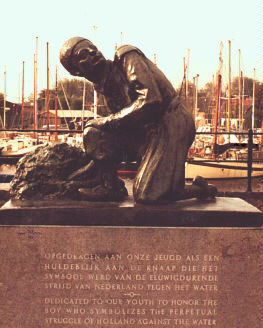 Opgedragen aan onze jeugd als een huldeblijk aan de knaap die het symbool werd van de eeuwigdurende strijd van Nederland tegen het water.De episode over dreigende overstroming wordt verteld als een leesles op school, waarin verschillende tijdgenoten en vriendjes van Hans Brinker een stukje moeten voorlezen. Hans was hierin niet de held!
Dan is er nog een tweede raadsel: De auteur geeft in haar voorwoord aan dat zij een verhaal geschreven van aan elkaar geknoopte waarheden uit het alledaagse leven van Hollanders. Mocht de "De held van Haarlem" een kern van waarheid hebben, dan moeten we deze zoeken in de moraal het verhaal: Als iedereen ook maar een vinger wil uitsteken kunnen we gezamenlijk veel bereiken. Daarmee is de herkomst als sage waarschijnlijk niet meer te achterhalen, en leeft de legendarische Hans voort als nieuwe hoofdpersoon voort in deze dubbele legende.Het bijgaande verhaal is geciteerd uit de vertaling van A. v.d. Ven. Daaronder volgt de versie met Hans Brinkers als held. Die versie is afkomstig van de Nederlandse Volksverhalenbank. DE HELD VAN HAARLEM Wij springen in het verhaal waar een onderwijzer leesonderricht geeft en Robert Dobbs de eerste beurt krijgt. Robert begint:Les 62; De held van Haarlem
Lang geleden woonde er in Haarlem, een van de belangrijkste steden van Nederland, een blonde jongen. Zijn vader was sluiswachter, die er voor moest zorgen dat de sluizen op tijd geopend en gesloten werden en de waterstand in de kanalen op peil werd gehouden. Zo’n sluiswachter doet de sluizen vaker of minder vaak open, afhankelijk van de hoeveelheid water die nodig is. ‘s Nachts sluit hij ze zorgvuldig af om te voorkomen dat het kanaal gevaar loopt teveel water ineens te moeten verwerken, of dat het zou overstromen, waardoor het land onder water zou komen te staan. Een groot gedeelte van Holland ligt namelijk onder zeeniveau en het water kan enkel in bedwang worden gehouden met behulp van dijken en met deze sluizen, die bij hoog water enorm belast worden. Zelfs de kleinste kinderen weten dat men steeds waakzaam moet zijn en de rivieren en de zee in de gaten moet houden en daarbij heeft zo'n sluiswachter dus een heel verantwoordelijke taak. Één ogenblik van onoplettendheid kan vele levens kosten.
"Goed zo," zei de leraar, "ga jij maar verder, Susan."
Op een mooie herfstmiddag mocht deze jongen, die toen bijna acht jaar was, een paar koeken brengen naar een blinde man die op het platteland aan de andere kant van de dijk woonde. Vol goede moed ging de jongen op pad. Hij bleef een uurtje bij zijn oude vriend rondhangen en begaf zich toen op de terugweg.
Terwijl hij langs het kanaal liep, ontdekte hij dat de herfstregens het water hadden doen stijgen. Hij neuriede een liedje en dacht intussen trots aan de oude sluisdeuren van zijn vader en hoe sterk die wel waren. Als die er niet zouden zijn, zouden al die mooie velden onder water komen te staan, en wat moesten zijn vader en moeder dan beginnen? Vader sprak altijd over het boze water en de jongen had het idee dat het water boos op zijn vader was, omdat die het in bedwang kon houden. Intussen plukte de jongen een heel grote bos bloemen en blies hij de pluisjes de lucht in. Hij luisterde naar de konijntjes die door het gras renden en dacht nog eens na over het gelukkige gezicht van zijn blinde, oude vriend, die hij had verrast.
"Henry, jouw beurt," knikte de onderwijzer naar de volgende lezer.
Plotseling schrok de jongen op uit zijn gepeins. Hij had niet gemerkt dat de zon verdwenen was en zag nu dat zijn schaduw niet langer te zien was. Het werd donker en hij was nog een heel eind van huis, alleen met zijn bloemen, die er ook al grijs uitzagen. Hij ging sneller lopen en herinnerde zich ineens allerlei verhalen over kinderen die verdwaald waren in een donker bos. Hij wilde net beginnen te rennen toen hij opschrok door het geluid van sijpelend water.
Waar kwam dat vandaan? Hij keek in het rond en zag een kleine opening in de dijk, waar een dun straaltje door stroomde. Ieder kind in Holland zou rillen bij de gedachte aan een lek in de dijk. De jongen begreep meteen dat er gevaar dreigde. Dat kleine gaatje waar het water nu nog doorheen druppelde, zou spoedig groter zijn en leiden tot een grote overstroming. In een flits begreep hij wat hem te doen stond. Hij smeet de bloemen weg en klom omhoog totdat hij het gat had bereikt. Hij duwde zijn vinger er in om het gat dicht te houden. De straal was gestopt. "Zo," dacht hij met jongensachtig plezier, "nu houd ik dat boze water tegen en zal Haarlem niet onderlopen zolang ik hier sta." Dat ging in het begin allemaal prima, maar toen het avond begon te worden, werd het kil in de lucht. Onze kleine held begon van kou en angst te bibberen. Hij riep luid: "Kom hier, mensen! Kom hier!", maar er was geen levende ziel te bekennen. Hij werd steeds kouder en zijn vinger werd gevoelloos, daarna zijn hand en zijn arm en tenslotte deed zijn hele lichaam zeer van de kou. Hij riep nog eens: "Hoort dan niemand mij? Moeder! Moe!" Maar zijn moeder had de deuren al op slot gedaan en liep in zichzelf te mopperen, omdat ze dacht dat haar zoontje bij de oude, blinde Jansen bleef slapen, zonder eerst om haar toestemming te hebben gevraagd. De jongen probeerde te fluiten, in de hoop dat dat de aandacht zou trekken, maar hij beefde zo, dat hij niet meer fluiten kon. Toen smeekte hij God om hulp, terwijl hij besefte dat hij daar tot de volgende ochtend zou moeten staan.
"De volgende: Jenny Dobbs," zei de onderwijzer. Jenny had al tranen in de ogen, maar haalde eens diep adem voordat ze begon:
De maan keek neer op dat kleine, eenzame figuurtje, dat halverwege de dijk op een steen zat. Zijn hoofd bungelde omlaag, maar hij sliep niet, want af en toe wreef de ene hand over die arm die aan de dijk vast leek te zijn gekleefd. Vaak keek zijn angstige, bleke gezichtje ook op als hij een geluid meende te horen. We zullen nooit weten hoe dat jongetje heeft geleden tijdens zijn angstige wacht, welke kinderlijke angsten hij moest doorstaan, en hoe vaak hij heeft gedacht aan zijn warme bedje thuis, aan zijn ouders, zijn broertjes en zusjes, terwijl hij daar in die koude nacht alleen was! Als hij zijn vinger weg zou trekken, zou dat boze water, dat nog steeds steeg, het land binnenstromen en niet ophouden voordat de hele stad verdronken zou zijn. Nee, hij zou het volhouden tot het weer licht werd, als hij tenminste nog leefde! Wat dat laatste betreft, was hij nog niet zo zeker. Hij hoorde zo’n vreemd gesuis in zijn oren en het leek alsof er messen dwars door zijn lichaam werden gestoken. Hij wist niet eens of hij zijn vinger nog wel terug kon trekken, als hij dat zou willen. 
Bij het aanbreken van de dag keerde een dominee die had gewaakt bij het ziekbed van een parochiaan over de dijk terug naar huis, toen hij gesnik hoorde beneden zich. Hij boog zich omlaag en zag halverwege de dijk een jongetje zitten vechten tegen de pijn van de kou. "In hemelsnaam, wat ben jij daar aan het doen, ventje?" riep hij uit. "Ik zit het water tegen te houden," was het simpele antwoord van de kleine held. "Zorg er voor dat er gauw iemand komt."
Natuurlijk kwam er toen gauw hulp en . . .
"Jenny Dobbs," zei de onderwijzer een beetje ongeduldig, "als je jezelf onder het lezen niet kunt beheersen, wachten we wel even tot je je tranen gedroogd hebt."
"Neemt u me niet kwalijk, meneer," zei Jenny snotterend. [.......]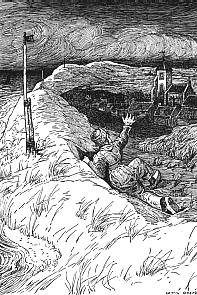 HANSIE BRINKERS VAN SPAARNDAMHeel lang geleden woonde er in Spaarndam een jongen, wiens vader sluiswachter was. Toen hij een jaar of acht was, mocht hij van zijn ouders pannekoeken gaan brengen aan een oude blinde man, die eenzaam in de polder woonde. Het was een mooie middag in de herfst toen Hansie Brinkers, zo heette die jongen, met een pakje op weg ging. Hij bleef wel een uur bij de man, die het erg gezellig vond. Toen Hansie terugliep over de dijk merkte hij dat het water hoger stond dan anders en hij dacht eraan hoe boos het water zou zijn op de stevige sluisdeuren van zijn vader. Hij moest er niet aan denken dat het water ooit door de dijk zou breken, de sluizen vernielen en het vruchtbare land overspoelen. Wat zou de wraak van het water op zijn vader groot zijn!
Al fantaserend liep hij verder en keek af en toe eens om naar het huisje van de oude man, waarvan de glazen gloeiden in het rood van de ondergaande zon, alsof alles in lichterlaaie stond. Hansie Brinkers merkte wel aan de zon dat hij te lang was weggebleven en dat zijn lange schaduw niet meer op het gras viel. Toen hij er flink de pas had ingezet, hoorde hij iets dat hem stokstijf stil deed staan. Het was het geluid van siepelend water. Hij liet zich van de dijk afglijden en onderaan vond hij een straaltje water dat niet over, maar door de dijk kwam. Een gat, een gat in de dijk! Als het water daar door bleef stromen zou het gat steeds groter worden, totdat de dijk het op die plaats zou begeven. Als het niet onmiddellijk gestopt zou worden, zou een ramp Spaarndam en de wijde omgeving treffen. Bijna onwillekeurig stopte hij zijn vinger in het gaatje en het water hield op met stromen.
In het begin kostte het hem geen enkele moeite om zo het water tegen te houden maar op den duur raakte hij verkleumd door het natte gras en de vochtige nevel die laag over de weilanden en het water lag. Hij begon hard om hulp te roepen maar niemand hoorde hem. Niemand waagde zich zo laat op die donkere dijk. Hij werd hoe langer hoe kouder en stijver en een pijn trok door zijn vinger, door zijn hand en op den duur door zijn hele lichaam. Hij riep om hulp en om zijn moeder. Maar zijn moeder had de deur en de luiken al lang gesloten en had zich voorgenomen haar zoon morgen maar eens onder handen te nemen omdat hij bij de blinde man was blijven slapen. Hansie klappertande zo dat zelfs fluiten hem niet meer lukte. Toen bad hij God om hulp en besloot ten einde raad daar tot de volgende morgen te blijven.
De hele lange avond en nacht bleef hij tegen de dijk aan gedrukt zitten. Hij probeerde niet te slapen en een pijn van koude en kramp maakte z'n lichaam gevoelloos. Die nacht scheen eindeloos te duren. Maar toen de nieuwe dag aanbrak kwam er een pastoor over de dijk die de hele nacht aan het bed van een stervende had zitten waken. Hij vond Hansie Brinkers en begreep aan welk onheil men was ontsnapt.